ҠАРАР                                                                                             РЕШЕНИЕОб избрании главы сельского поселения Шаранский сельсовет муниципального района Шаранский  районРеспублики БашкортостанВ соответствии с частью 2 статьи 36 Федерального закона «Об общих принципах организации местного самоуправления в Российской Федерации», статьей 11.4 Закона Республики Башкортостан «О местном самоуправлении в Республике Башкортостан», частью 2 статьи 19 Устава сельского поселения Шаранский сельсовет муниципального района Шаранский район Республики Башкортостан и статьи 6 Регламента Совета сельского поселения Шаранский сельсовет муниципального района Шаранский район Республики Башкортостан Совет сельского поселения Шаранский сельсовет муниципального района Шаранский район Республики Башкортостан решил:избрать Мухаметова Геннадия Евгениевича, депутата от избирательного округа № 4, главой сельского поселения Шаранский сельсовет муниципального района Шаранский район Республики Башкортостан.Председательствующий на заседании Совета сельского поселенияШаранский сельсовет муниципального района Шаранский район Республики Башкортостан                                    И.А.Зилеев с. Шаран18.09. 2019  № 1/5                                       Башкортостан РеспубликаһыШаран районымуниципаль районыныңШаран ауыл Советы ауыл биләмәһе Советы452630 Шаран ауылы, Кызыл урамы 9Тел.(347) 2-22-43,e-mail:sssharanss@yandex.ruШаран  ауылы, тел.(34769) 2-22-43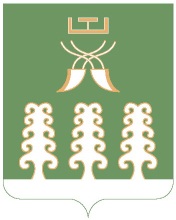 Республика БашкортостанСовет сельского поселенияШаранский сельсоветмуниципального районаШаранский район452630 с. Шаран ул. Красная 9Тел.(347) 2-22-43,e-mail:sssharanss@yandex.ruс. Шаран тел.(34769) 2-22-43